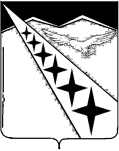 АДМИНИСТРАЦИЯ ЛУЧЕВОГО СЕЛЬСКОГО ПОСЕЛЕНИЯ ЛАБИНСКОГО РАЙОНАПОСТАНОВЛЕНИЕот 14.08.2023                                                                                                      № 61поселок ЛучОб утверждении Порядка проведения мониторинга качества финансового менеджмента в отношении учреждений, подведомственных администрации Лучевого сельского поселения Лабинского районаВ соответствии со статьей 160.2-1 Бюджетного кодекса Российской Федерации в целях организации и проведения мониторинга качества финансового менеджмента в отношении учреждений, подведомственных администрации Лучевого сельского поселения Лабинского района п о с т а н о в л я ю:1. Утвердить Порядок проведения мониторинга качества финансового менеджмента в отношении учреждений, подведомственных администрации Лучевого сельского поселения Лабинского района (прилагается).2. Настоящее постановление разместить на официальном сайте администрации Лучевого сельского поселения Лабинского района http://luchevoesp.ru в информационно-телекоммуникационной сети «Интернет».3. Контроль за выполнением настоящего постановления оставляю за собой.4. Настоящее постановление вступает в силу со дня его подписания.Исполняющий обязанности главы администрацииЛучевого сельского поселенияЛабинского района                                                                           И.И. ЯценкоПриложениеУТВЕРЖДЕНпостановлением администрации Лучевого сельского поселения Лабинского  районаот 14.08.2023 № 61ПОРЯДОКпроведения мониторинга качества финансового менеджмента в отношении учреждений, подведомственных администрации Лучевого сельского поселения Лабинского  района1. Общие положения1.1. Настоящий Порядок определяет правила проведения мониторинга качества финансового менеджмента в отношении учреждений, подведомственных администрации Лучевого сельского поселения Лабинского  района (далее - Учреждения).1.2. Организацию и проведение мероприятий мониторинга качества финансового менеджмента (далее - Мониторинг) осуществляет уполномоченное должностное лицо (работник) финансового отдела администрации Лучевого сельского поселения Лабинского  района (далее – Управление).1.3. Мониторинг проводится путем анализа и оценки выполняемых Учреждениями бюджетных полномочий, а также управления активами,осуществления закупок товаров, работ и услуг для обеспечения муниципальныхнужд.1.4. Мониторинг проводится на основании данных бюджетной отчетности, а также необходимой для расчета показателей качества финансового менеджмента информации, представляемой Учреждениями до 1 апреля года, следующего за отчетным и общедоступных (размещенных на соответствующих официальных сайтах в информационно-телекоммуникационной сети «Интернет») сведений в соответствии с приложением 1 к настоящемуПорядку1.5. Мониторинг проводится ежегодно по итогам отчетного финансового года.1.6. Мониторинг проводится в целях:1.6.1. Определения качества финансового менеджмента Учреждений;1.6.2.Предупреждения, выявления и пресечения бюджетных нарушений, определенных статьей 306.1 Бюджетного кодекса Российской Федерации;1.6.3.Выявления бюджетных рисков;1.6.4.Подготовки и реализации Учреждениями мер, направленных на минимизацию (устранение) бюджетных рисков, повышение качества финансового менеджмента, в том числе на достижение целевых значений показателей качества финансового менеджмента.2. Показатели мониторинга качества финансового менеджмента2.1. Мониторинг проводится по следующим показателям:2.1.1. Оценка качества планирования бюджета;2.1.2. Оценка качества исполнения бюджета;2.1.3.Оценка качества управления активами;2.1.4.Качество составления и представления бюджетной отчетности;2.1.5. Оценка качества осуществления закупок товаров, работ и услуг для обеспечения государственных нужд;2.1.6.Оценка прозрачности бюджетного процесса, организации системы контроля.2.2. Правила расчета и значения показателей Мониторинга приведены в приложении 1 к настоящему Порядку.3. Методика оценки качества финансового менеджмента3.1. Итоговая оценка качества финансового менеджмента определяется по формуле:Е=где: - показатель качества планирования бюджета i-го участника мониторинга; - коэффициент i-го показателя по первому оцениваемому направлению; - вес оцениваемого направления; - показатель качества исполнения бюджета i-го участника мониторинга; - коэффициент i-го показателя по второму оцениваемому направлению; - вес оцениваемого направления. - показатель качества управления активами i-го участника мониторинга; - коэффициент i-го показателя по третьему оцениваемому направлению; - вес оцениваемого направления. - показатель качества составления и представления бюджетной отчетности i-го участника мониторинга; - коэффициент i-го показателя по четвертому оцениваемому направлению; - вес оцениваемого направления. - показатель качества осуществления закупок товаров, работ и услуг для обеспечения государственных нужд i-го участника мониторинга; - коэффициент i-го показателя по пятому оцениваемому направлению; - вес оцениваемого направления. - показатель прозрачности бюджетного процесса, организации системы контроля i-го участника мониторинга;- коэффициент i-го показателя по шестому оцениваемому направлению; - вес оцениваемого направления.3.2. Максимальная возможная итоговая оценка качества финансового менеджмента составляет сто баллов.3.3. Если показатель не применяется к Учреждению, то вес данногопоказателя пропорционально распределяется по остальным показателямсоответствующего направления оценки качества финансового менеджмента.3.4. Уровень итоговой оценки качества финансового менеджмента ранжируются следующим образом:3.4.1. От 85,0 до 100,0 балла –«высокий»;3.4.2.От 70,0 до 85,0 балла –«достаточный»;3.4.3. От 55,0 до 70,0 балла –«удовлетворительный»;3.4.4.До 55,0 балла –«низкий».4. Правила формирования и представления отчета о результатах мониторинга качества финансового менеджмента4.1. На основании итоговой оценки качества финансового менеджмента, согласно приложению 2 к настоящему Порядку, формируется рейтинг качества финансового менеджмента Учреждений, согласно приложению 3 к настоящему Порядку.4.2. Результатом проведения Мониторинга является отчет о результатах мониторинга качества финансового менеджмента (далее – Отчет).4.3. Отчет формируется до 1 июня и представляется главе администрации Лучевого сельского поселения Лабинского  района, в соответствии с приложением 4 к настоящему Порядку.4.4. Отчет публикуется в течение 5 рабочих дней после утверждения на официальном сайте в информационно-телекоммуникационной сети «Интернет», а также направляется в Учреждения.4.5. Учреждения по результатам Мониторинга направляютв Управление сведения о ходе реализациимер, направленных на повышение качества финансового менеджмента согласно приложению 5 к настоящему Порядку до 1 сентября.4.6. При заполнении сведений о ходе реализации мер, направленных наповышение качества финансового менеджмента, по каждой группе показателей,значение оценки по которой отклоняется от целевого значения в отрицательнуюсторону более чем на 25 %, должны быть указаны причины отклонения иданные о планируемых (исполняемых) мероприятиях, направленных на достижениецелевых значений соответствующих групп показателей, в частности разработку и актуализацию правовых актов Учреждения, регламентирующих выполнение процедур и операций по исполнению бюджетных полномочий, установленных бюджетным законодательством Российской Федерации, а также повышению качества управления активами, осуществления закупок товаров, работ и услуг для обеспечения государственных нужд, уровня открытости бюджетных данных.4.7. При направлении сведений о ходе реализации мер, направленных на повышение качества финансового менеджмента, Учреждения прилагают к ним копии документов, подтверждающих выполнение мероприятий, направленных на обеспечение достижения целевых значений показателей качества финансового менеджмента.Исполняющий обязанности главы администрацииЛучевого сельского поселенияЛабинского района                                                                           И.И. ЯценкоПриложение 1к Порядку проведения мониторинга качества финансового менеджмента в отношении учреждений, подведомственных администрации Лучевого сельского поселения Лабинского районаПОКАЗАТЕЛИмониторинга качества финансового менеджмента учреждений, подведомственных администрации Лучевого сельского поселения Лабинского района_____________		            ___________________		     ________________________________  (должность)	                                     (подпись)	                                          (расшифровка подписи)Исполняющий обязанности главы администрацииЛучевого сельского поселенияЛабинского района                                                                           И.И. ЯценкоПриложение 2к Порядку проведения мониторинга качества финансового менеджмента в отношении учреждений, подведомственных администрации Лучевого сельского поселения Лабинского районаОЦЕНКАмониторинга качества финансового менеджмента____________________	    ___________________       _______________________       (должность)	                       (подпись)	                    (расшифровка подписи)Исполняющий обязанности главы администрацииЛучевого сельского поселенияЛабинского района                                                                           И.И. ЯценкоПриложение 3к Порядку проведения мониторинга качества финансового менеджмента в отношении учреждений, подведомственных администрации Лучевого сельского поселения Лабинского районаРейтинг качества финансового менеджментаучреждений, подведомственных администрации Лучевого сельского поселения Лабинского района по итогам _____________________________________		   _____________              ______________________       (должность)	                               (подпись)	         (расшифровка подписи)Исполняющий обязанности главы администрацииЛучевого сельского поселенияЛабинского района                                                                           И.И. Яценко Приложение 4к Порядку проведения мониторинга качества финансового менеджмента в отношении учреждений, подведомственных администрации Лучевого сельского поселения Лабинского районаУТВЕРЖДАЮГлава администрации Лучевого сельского поселения Лабинского района                                                                                                                                        __________________________                                                                                                                                         от________________________ОТЧЕТ О РЕЗУЛЬТАТАХ МОНИТОРИНГА ФИНАНСОВОГО МЕНЕДЖМЕНТА____________________	    __________________	      _______________________       (должность)	                       (подпись)	                  (расшифровка подписи)Исполняющий обязанности главы администрацииЛучевого сельского поселенияЛабинского района                                                                            И.И. ЯценкоПриложение 5к Порядку проведения мониторинга качества финансового менеджмента в отношении учреждений, подведомственных администрации Лучевого сельского поселения Лабинского районаСВЕДЕНИЯо ходе реализации мер, направленных на повышение качества финансового менеджмента за ________ год________________________________________________________(наименование подведомственного учреждения)Руководитель      ________________	______________________________                                   (подпись)	                       (расшифровка подписи)Исполнитель     _________________        _______________________________	                         (подпись)	                          (расшифровка подписи)«____» _____________ _______ годВ графе 1 Сведений о ходе реализации мер, направленных на повышение качества финансового менеджмента (далее - Сведения) указывается наименование показателя качества финансового менеджмента (далее — показатель), значение оценки которого отклоняется от целевого значения в отрицательную сторону более чем на 25 %.В графе 2 Сведений указывается отклонение от целевого значения по показателю в процентах.В графе 3 Сведений указывается (указываются) причина (причины) отклонения от целевого значения показателя.В графе 4 Сведений указываются наименование и основание проведения мероприятия, направленного на улучшение значения показателя (далее - мероприятие).В качестве основания проведения мероприятия могут указываться план-график подготовки нормативных актов, план повышения квалификации сотрудников, план информатизации Учреждения, а также иные нормативные акты.В графе 5 Сведений указывается планируемый срок завершения мероприятия.В графе 6 Сведений ставится отметка после завершения мероприятия (при наличии информации).____________________		     ____________		_____________________       (должность)	                                (подпись)	             (расшифровка подписи)Исполняющий обязанности главы администрацииЛучевого сельского поселенияЛабинского района                                                                           И.И. ЯценкоНаименование показателяРасчет показателяЕд-ца измеренияДокументы (формы бюджетной отчетности), используемые для расчета показателяОценкаКомментарийВес направления/коэффициент показателя12345671. Оценка качества планирования бюджета1. Оценка качества планирования бюджета1. Оценка качества планирования бюджета1. Оценка качества планирования бюджета1. Оценка качества планирования бюджета1. Оценка качества планирования бюджета0,21.1. Оценка качества соблюдения порядка составления, утверждения и ведения бюджетных смет- количество возвратов документов на доработкуШт.сведения о соблюдении порядка составления, утверждения и ведения бюджетных смет e(n)=значение показателя характеризует качество финансовой дисциплины, а также надежность внутреннего 0,5финансового контроля. Ориентиром является недопущение нарушений.1.2. Оценка качества планирования бюджетных ассигнований учреждениями=100%,где- объем бюджетных ассигнований, перераспределенных за отчетный финансовый год; - общая сумма бюджетных ассигнований учреждения%сведения об объемах бюджетных ассигнований, перераспределенных учреждением на протяжении всего финансового года e(n)=негативно оценивается факт при > 15%.0,52. Оценка качества исполнения бюджета2. Оценка качества исполнения бюджета2. Оценка качества исполнения бюджета2. Оценка качества исполнения бюджета2. Оценка качества исполнения бюджета2. Оценка качества исполнения бюджета0,22.1. Управление кредиторской задолженностью по расчетам с поставщиками и подрядчиками=K - объем кредиторской задолженности по расчетам с поставщиками и подрядчиками по состоянию на конец отчетного периода;E - кассовое исполнение по расходам на поставки товаров, %сведения по дебиторской и кредиторской задолженности за отчетный период по форме 0503169, утвержденной приказом Минфина России от 28 декабря 2010 года № 191н «Об утверждении Инструкции о порядке составления и представления годовой, квартальной и месячной отчетности об исполнении бюджетов бюджетной e(n)=отрицательно оценивается факт накопления кредиторской задолженности по расчетам с поставщиками и подрядчиками0,1выполнение работ, оказание услуг в отчетном периодесистемы РФ» (далее Приказ № 191н); сведения о кассовом исполнении по расходам за отчетный период (форма 0503127)2.2. Управление кредиторской задолженностью по страховым взносам в Социальный фонд России и Федеральный фонд ОМС- объем кредиторской задолженности по страховым взносам в Социальный фонд России и Федеральный фонд ОМСРуб.сведения по дебиторской и кредиторской задолженности за отчетный период по форме 0503169, утвержденной Приказом № 191нe(n)=негативным считается факт наличия кредиторской задолженности по страховым взносам в Социальный фонд России и Федеральный фонд ОМС0.12.3. Управление дебиторской задолженностью по налогу на доходы физических лиц в учреждении- объем дебиторской задолженности по налогу на доходы физических лицРуб.сведения по дебиторской и кредиторской задолженности за отчетный период по форме 0503169, утвержденной Приказом № 191нe(n)=отрицательным считается факт наличия дебиторской задолженности по налогу на доходы физических лиц на конец отчетного периода (отсутствие авансовых платежей)0,22.4. Наличие просроченной дебиторской (кредиторской) задолженности на конец отчетного периода - объем просроченной дебиторской (кредиторской) задолженности на конец отчетного периодаРуб.сведения по дебиторской и кредиторской задолженности за отчетныйпериод по форме 0503169, утвержденной Приказом № 191нe(n)=негативным считается факт наличия просроченной дебиторской (кредиторской) задолженности0.22.5. Качество исполнения бюджета= где  - кассовое исполнение по расходам учреждения за отчетный финансовый год; - значение утвержденных бюджетных назначений учреждению на отчетный финансовый годРуб.сведения о кассовом исполнении по расходам (форма 0503127) за отчетный финансовый год e(n)=показатель отражает качество прогнозирования исполнения расходов в текущем квартале. Целевым ориентиром является значение 80%.0,22.6. Количество платежных поручений, отклоненных из-за несоответствия требованиям действующих нормативно-правовых актов= где . - количество отклоненных платежных поручений в "Системы удаленного финансового документооборота" (за год), . - общее количествоплатежных поручений в годуШт.сведения из "Системы удаленного финансового документооборотаe(n)=целевым ориентиром является значение показателя, равное меньше (равно) 3%0,12.7. Количество изменений в сводную бюджетную роспись (внесение изменений в бюджетную смету в части изменений кодов бюджетной классификации)- количество изменений в сводную бюджетную роспись (за отчетный финансовый год)Шт.сведения из автоматизированной системы «Удаленное рабочее место»e(n)=целевым значением показателя является наименьшее количество изменений в сводную бюджетную роспись на протяжении всего финансового года0,13. Оценка качества управления активами3. Оценка качества управления активами3. Оценка качества управления активами3. Оценка качества управления активами3. Оценка качества управления активами3. Оценка качества управления активами0,13.1. Проведение инвентаризации активов и обязательств- наличие в годовой бюджетной отчетности за отчетный финансовый год сведений о проведении инвентаризации активов и обязательствШт.сведения о проведении инвентаризации по форме 0503160, утвержденной Приказом № 191н e(n) = 1, если была проведена инвентаризация активов и обязательств;e(n) = 0, если не была проведена инвентаризация активов и обязательств.негативно расценивается отсутствие в годовой бюджетной отчетности за отчетный финансовый год сведений о проведении инвентаризации активов и обязательств0,33.2. Недостачи и хищения муниципальной собственности, выявленные врезультате проведения контрольных мероприятий (инвентаризации)- наличие в годовой бюджетной отчетности за отчетныйфинансовый год сведений о недостачах и хищениях государственной собственностиШт.сведения о движении нефинансовых активов по форме 0503168, утвержденной Приказом     № 191нe(n) = 1, если не было выявлено фактов недостачи и хищения государственной собственности;e(n) = 0, если были выявлены факты недостачи и хищения государственной собственности.наличие установленных недостач и хищений денежных средств и материальных ценностей в отчетном финансовом году свидетельствует о низком качестве финансового менеджмента0,33.3. Объем материальных запасов - стоимость материальных запасов по состоянию на 1 января финансового года, следующего за отчетным;V - стоимость материальных запасов по состоянию на 1 января отчетного финансового года%баланс учреждения за отчетный период по форме 0503130, утвержденной Приказом № 191нe(n)=i - индекс инфляции за отчетный финансовый годнегативно расценивается рост стоимости материальных запасов, превышающий индекс инфляции0,44. Качество составления и представления бюджетной отчетности4. Качество составления и представления бюджетной отчетности4. Качество составления и представления бюджетной отчетности4. Качество составления и представления бюджетной отчетности4. Качество составления и представления бюджетной отчетности4. Качество составления и представления бюджетной отчетности0,34.1. Своевременность представления годовой бюджетной отчетности учреждением- своевременность представления и наличие всех форм бюджетной отчетности заотчетный период финансового годаДнисведения о своевременности представления и наличии всех форм бюджетной отчетности за отчетный период финансового годаe(n) = 1, если бюджетная отчетность представлена своевременно и в полном объеме;e(n) = 0, если бюджетная отчетность представлена не своевременно и (или) не в полном объеменегативно расценивается несвоевременное и (или) неполное представление форм бюджетнойотчетности учреждением за отчетный период0,34.2. Качество представления годовой бюджетной отчетности- количество внесенных изменений в годовую бюджетную отчетность учреждениемШт.сведения о внесенных изменениях в годовую бюджетную отчетность учреждения e(n) = 1, если не вносились изменения в формы бюджетной отчетности;e(n) = 0,5, если один раз были внесены изменения во взаимосвязанные формы бюджетной отчетности;e(n) = 0, если более одного раза были внесены изменения во взаимосвязанные формы бюджетной отчетности.отрицательно расценивается внесение изменений в представленную годовую бюджетную отчетность за отчетный период0,34.3. Наличие ошибок в формах бюджетной отчетности, направленной в программном комплексе «Web-консолидация»- количество допущенных учреждением ошибок в формах бюджетной отчетности, направленной в программном комплексе Web-консолидация»Шт.сведения о допущенных учреждением ошибках в формах бюджетной отчетности, направленной в программном комплексе «Web-консолидация»e(n)=негативно расценивается наличие ошибок в формах бюджетной отчетности, направленной в программном комплексе «Web-консолидация»0,45. Оценка качества осуществления закупок товаров, работ и услуг для обеспечения муниципальных нужд5. Оценка качества осуществления закупок товаров, работ и услуг для обеспечения муниципальных нужд5. Оценка качества осуществления закупок товаров, работ и услуг для обеспечения муниципальных нужд5. Оценка качества осуществления закупок товаров, работ и услуг для обеспечения муниципальных нужд5. Оценка качества осуществления закупок товаров, работ и услуг для обеспечения муниципальных нужд5. Оценка качества осуществления закупок товаров, работ и услуг для обеспечения муниципальных нужд0,15.1. Доля закупок, проведенных не конкурентными способами, в общем объеме осуществленных за отчетный финансовый годгде - общая сумма закупок, проведенных не конкурентными способами определения поставщиков;. - общая сумма проведенных закупок учреждением%сведения из единой информационной системы в сфере закупок (далее - ЕИС)e(n)=отрицательно расценивается доля закупок (больше 10%), проведенных не конкурентными способами, в общем объеме осуществленных за отчетный финансовый год0,55.2. Несоблюдение правил планирования закупокn_5.2- факты, выявленные в ходе проведения ведомственного контроля, в части несоблюдения правил планирования закупок (акт проверки ведомственного контроля)Фактсведения из единой информационной системы в сфере закупок, результаты проведенного в учреждении ведомственного контроля со стороны Администрацииe(n) = 1, если не было выявлено фактов несоблюдения правил планирования закупок (акт проверки ведомственного контроля);e(n) = 0, если были выявлены факты несоблюдения правил планирования закупок (акт проверки ведомственного контроля).значение показателя характеризует качество финансовой дисциплины, а также надежность внутреннего финансового контроля объекта мониторинга в сфере закупок. Несоблюдением правил планирования закупок является включение в план закупок необоснованных объектов закупок, НМЦК; несоблюдение порядка или формы обоснования НМЦК, а также обоснования объекта закупки; нарушение срока утверждения плана закупок (вносимых изменений) или срока размещения плана закупок (вносимых изменений) в ЕИС0.56. Оценка прозрачности бюджетного процесса, организации системы контроля6. Оценка прозрачности бюджетного процесса, организации системы контроля6. Оценка прозрачности бюджетного процесса, организации системы контроля6. Оценка прозрачности бюджетного процесса, организации системы контроля6. Оценка прозрачности бюджетного процесса, организации системы контроля6. Оценка прозрачности бюджетного процесса, организации системы контроля0.16.1. Размещение учреждением информации на сайте www.busgov.ru в сети Интернет, согласно приказу Министерства финансов Российской Федерации от 21 июля 2011 года № 86н «Об утверждении порядкапредоставления информации государственным (муниципальным) учреждением, ее размещения на официальном сайте в сети Интернет и ведения указанного сайта» (далее Приказ № 86н)- наличие информации учреждения на сайте www.busgov.ru в сети Интернет, согласно Приказу № 86нФактналичие информации учреждения на сайте www.busgov.ru в сети Интернет, согласно Приказу № 86нe(n) = 1, если информация размещена в сроки, определенные Приказом № 86нe(n) = 0, если информация не размещена в сроки, определенные Приказом № 86ннегативно расценивается отсутствие информации учреждения на сайте www.busgov.ru в сети Интернет, согласно Приказу № 86н0.46.2. Наличие у учреждения нарушений требований бюджетного законодательства, финансовой дисциплины, а также фактов неэффективного использования материальных и финансовых ресурсов (штрафы в соответствии с КоАП РФ) - наличие у учреждения нарушений, выявленных в ходе проведенных внешних и внутренних контрольных мероприятийФактвыявленные в учреждении нарушения по актам внешних и внутренних контрольных мероприятий (наличие штрафов в соответствии с КоАП РФ)e(n) = 1, если нарушений нет;e(n) = 0, если нарушения выявлены.негативно расценивается наличие у учреждения нарушений, выявленных в ходе проведения внешних и внутренних контрольных мероприятий0.6N п/пНаименование показателяУчреждение 1Учреждение 2...Учреждение n1234561. Оценка качества планирования бюджета1. Оценка качества планирования бюджета1. Оценка качества планирования бюджета1. Оценка качества планирования бюджета1. Оценка качества планирования бюджета1. Оценка качества планирования бюджета1.1.Оценка качества соблюдения порядка составления, утверждения и ведения бюджетных смет1.2.Оценка качества планирования бюджетных ассигнований учреждениямиИтого по 1 разделу (* 0,2)Итого по 1 разделу (* 0,2)2. Оценка качества исполнения бюджета2. Оценка качества исполнения бюджета2. Оценка качества исполнения бюджета2. Оценка качества исполнения бюджета2. Оценка качества исполнения бюджета2. Оценка качества исполнения бюджета2.1.Управление кредиторской задолженностью по расчетам с поставщиками и подрядчиками2.2Управление кредиторской задолженностью по страховым взносам в Социальный фонд России и Федеральный фонд ОМС2.3Управление дебиторской задолженностью по налогу на доходы физических лиц в учреждении2.4Наличие просроченной дебиторской 123456(кредиторской) задолженности на конец отчетного периода2.5.Качество исполнения бюджета2.6Количество платежных поручений, отклоненных из-за несоответствия требованиям действующих нормативно-правовых актов2.7.Количество изменений в сводную бюджетную роспись (внесение изменений в бюджетную смету в части изменений кодов бюджетной классификации)Итого по 2 разделу (* 0,2)Итого по 2 разделу (* 0,2)3. Оценка качества управления активами3. Оценка качества управления активами3. Оценка качества управления активами3. Оценка качества управления активами3. Оценка качества управления активами3. Оценка качества управления активами3.1Проведение инвентаризации активов и обязательств3.2.Недостачи и хищения муниципальной собственности, выявленные в результате проведения контрольных мероприятий (инвентаризации)3.3.Объем материальных запасовИтого по 3 разделу (* 0,1)Итого по 3 разделу (* 0,1)4. Качество составления и представления бюджетной отчетности4. Качество составления и представления бюджетной отчетности4. Качество составления и представления бюджетной отчетности4. Качество составления и представления бюджетной отчетности4. Качество составления и представления бюджетной отчетности4. Качество составления и представления бюджетной отчетности4.1.Своевременность представления годовой бюджетной отчетности учреждением4.2.Качество представления годовой бюджетной отчетности4.3.Наличие ошибок в формах бюджетной отчетности, направленной в программном комплексе «Web -консолидация»Итого по 4 разделу (* 0,3)Итого по 4 разделу (* 0,3)1234565. Оценка качества осуществления закупок товаров, работ и услуг для обеспечения муниципальных нужд5. Оценка качества осуществления закупок товаров, работ и услуг для обеспечения муниципальных нужд5. Оценка качества осуществления закупок товаров, работ и услуг для обеспечения муниципальных нужд5. Оценка качества осуществления закупок товаров, работ и услуг для обеспечения муниципальных нужд5. Оценка качества осуществления закупок товаров, работ и услуг для обеспечения муниципальных нужд5. Оценка качества осуществления закупок товаров, работ и услуг для обеспечения муниципальных нужд5.1.Доля закупок, проведенных неконкурентными способами, в общем объеме осуществленных за отчетный финансовый год5.2.Несоблюдение правил планирования закупокИтого по 5 разделу (* 0,1)Итого по 5 разделу (* 0,1)6. Оценка прозрачности бюджетного процесса, организации системы контроля6. Оценка прозрачности бюджетного процесса, организации системы контроля6. Оценка прозрачности бюджетного процесса, организации системы контроля6. Оценка прозрачности бюджетного процесса, организации системы контроля6. Оценка прозрачности бюджетного процесса, организации системы контроля6. Оценка прозрачности бюджетного процесса, организации системы контроля6.1.Размещение учреждением информации на сайте www.busgov.ru в сети Интернет, согласно приказу Министерства финансов Российской Федерации от 21 июля 2011 года № 86н «Об утверждении порядка предоставления информации государственным (муниципальным) учреждением, ее размещения на официальном сайте в сети Интернет и ведения указанного сайта»6.2.Наличие у учреждения нарушений требований бюджетного законодательства, финансовой дисциплины, а также фактов неэффективного использования материальных и финансовых ресурсов (штрафы в соответствии с КоАП РФ)Итого по 6 разделу (* 0,1)Итого по 6 разделу (* 0,1)РейтингНаименование объекта финансового менеджментаИтоговая оценка качества финансового менеджмента (баллы)(Высокий, достаточный, удовлетворительный, низкий)Учреждение 1(Высокий, достаточный, удовлетворительный, низкий)Учреждение 2(Высокий, достаточный, удовлетворительный, низкий)…№ п/пНаименование объекта финансового менеджментаЗначение итоговой оценки качества финансового менеджментаЦелевые значения показателей качества финансового менеджментаЦелевые значения показателей качества финансового менеджментаЦелевые значения показателей качества финансового менеджментаЦелевые значения показателей качества финансового менеджмента№ п/пНаименование объекта финансового менеджментаЗначение итоговой оценки качества финансового менеджментаКачествоуправлениярасходамибюджетаКачествоуправлениядоходамибюджетаКачество ведения учета и составления бюджетной отчетностиКачествоуправленияактивами12Наименование группы показателейОтклонение от целевого значения %Причина (ы) отклоненияИсполнение мероприятий, направленных на обеспечение достижения целевых значений показателяИсполнение мероприятий, направленных на обеспечение достижения целевых значений показателяИсполнение мероприятий, направленных на обеспечение достижения целевых значений показателяИсполнение мероприятий, направленных на обеспечение достижения целевых значений показателяНаименование группы показателейОтклонение от целевого значения %Причина (ы) отклоненияНаименование мероприятияНаименование мероприятияСрок исполненияОтметка об исполнении1234556